UConn IDEA Grant 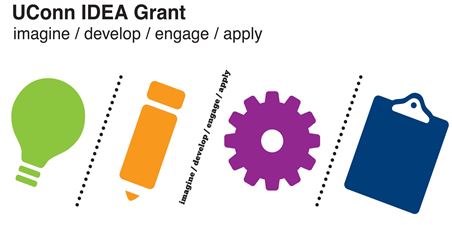 Sample Timeline TemplateProject Goals and Target Outcomes (What are you hoping to accomplish?):Target Project End-Date:Timeline for accomplishing the goals by the target end-date:UConn IDEA GrantSample Timeline TemplateProject Goals and Target Outcomes (What are you hoping to accomplish?):Target Project End-Date:Timeline for accomplishing the goals by the target end-date:UConn IDEA Grant Sample Timeline TemplateProject Goals and Target Outcomes (What are you hoping to accomplish?):Target Project End-Date:Timeline for accomplishing the goals by the target end-dateMilestonesDates/WeeksBreakdown of TasksMilestone: Clearly defined measure of accomplishment of a task or sub taskHow long do you think it will take to reach this project milestone? What dates or weeks will you focus on this segment of your project? Outline the steps you will need to take in the processAt the end of each step, include the amount of time you anticipate needing for each step Milestone 13 weeks – (date – date)Step 1 (dates)Step 2 (dates)Step 3 (dates)Step 4 (dates)Milestone 2Milestone 3Milestone 4Goal/MilestoneBreakdown of Tasks (step-by step overview of what you need to do to accomplish each goal)Date Each Step Should be CompletedGoal/MilestoneTask 1Task 2Task 3Task 4Week 1Week 1 & 2Week 2-4Week 4Goal/MilestoneTask 1Task 2Task 3Week 3Week 3-5Week 4-6Week/DatesActivitiesGoals/MilestonesWeek 1Activity 1Activity 2Activity 3Activity 4Goal Week 2Activity 1Activity 2Activity 3Activity 4Goal Goal Week 3Activity 1Activity 2Goal Goal Week 4Activity 1Activity 2Goal Goal 